CONVENTION POUR LA SAUVEGARDE 
DU PATRIMOINE CULTUREL IMMATÉRIELCOMITÉ INTERGOUVERNEMENTAL DE SAUVEGARDE 
DU PATRIMOINE CULTUREL IMMATÉRIELDix-huitième sessionKasane, République du Botswana4 – 9 décembre 2023Informations généralesLes informations présentées dans ce document sont fournies par le pays hôte, sauf indication contraire.Table des matières1.	DIX-HUITIÈME SESSION	32.	CONTACTS DU PAYS HÔTE	33.	LIEU ET SESSIONS	43.1.	Lieu	43.2.	Inscription	43.3.	Sessions	43.4.	Cérémonie d’ouverture	43.5.	Événements parallèles	53.6.	Interprétation	53.7.	Documentation	53.8.	Badges de sécurité	53.9.	Internet et espace informatique	53.10.	Repas	54.	HÉBERGEMENT	65.	VISA ET INFORMATIONS DE VOYAGE	65.1.	Visa	65.2.	Accès à Kasane et transferts aéroportuaires	65.3.	Déplacements locaux	76.	MÉDIAS	76.1.	Centre des médias	76.2.	Conférence de presse	76.3.	Droit à l’image	77.	INFORMATIONS PRATIQUES	77.1.	Climat	77.2.	Services bancaires et taxe sur la valeur ajoutée (TVA)	77.3.	Alimentation électrique	87.4.	Fuseau horaire	87.5.	Informations médicales	87.5.1.	Assurance et services médicaux	87.5.2.	Vaccins et mesures sanitaires	87.5.3.	Médecin de garde	87.5.4.	Eau	97.5.5.	Numéros de contact importants	97.6.	Sécurité	97.7.	Tourisme	9ANNEXE A : Formulaire d’inscription	10ANNEXE B : Liste des pays et territoires n’ayant pas besoin de visa pour entrer au Botswana	11DIX-HUITIÈME SESSIONOrganisée par la République du Botswana, la dix-huitième session du Comité intergouvernemental pour la sauvegarde du patrimoine culturel immatériel se tiendra au Cresta Mowana Resort à Kasane, du 4 décembre au 9 décembre 2023.Toutes les informations pertinentes sont également disponibles à l’adresse suivante : https://ich.unesco.org/fr/18com.Le Comité intergouvernemental pour la sauvegarde du patrimoine culturel immatériel est composé de vingt-quatre représentants des États parties à la Convention pour la sauvegarde du patrimoine culturel immatériel, élus par l’Assemblée générale des États parties à la Convention.La composition actuelle du Comité est la suivante :Groupe électoral I (Amérique du Nord et Europe de l’Ouest) : Allemagne, Suède, Suisse.Groupe électoral II (Europe de l’Est) : République tchèque, Slovaquie, Ouzbékistan.Groupe électoral III (Amérique latine et Caraïbes) : Brésil, Panama, Paraguay, Pérou.Groupe électoral IV (Asie et Pacifique) : Bangladesh, Inde, Malaisie, République de Corée, Vietnam.Groupe électoral V(a) (Afrique) : Angola, Botswana, Burkina Faso, Côte d’Ivoire, Éthiopie, Rwanda.Groupe électoral V(b) (États arabes) : Mauritanie, Maroc, Arabie Saoudite.Les membres élus du Bureau de la dix-huitième session du Comité sont :Président :
S. E. M. Mustaq MOORADAmbassadeur extraordinaire et plénipotentiaire en France, délégué permanent de la République du Botswana auprès de l’UNESCOVice-présidents : 
Suisse, Slovaquie, Pérou, Bangladesh, MarocRapporteur : 
Mme Eva Kuminkova, TchéquieCONTACTS DU PAYS HÔTEInformations générales (sauf demandes de visa)Veuillez adresser vos demandes générales à l’adresse de contact suivante :	Adresse électronique : Infor.18.com@gmail.com Mme Obenne H. Mbaakanyi	Directrice, Développement du secteur culturel et créatif.	Conseil national des arts du Botswana	Tél : +267 72892448	Adresse électronique : Coordinator.18com@gmail.com Pour les questions de visaM. Oteng Arthur KetshabilePremier secrétaireDélégation permanente du Botswana auprès de l’UNESCO	Tél : +33 141 31 31 00	Adresse électronique : botfra@gov.bwMme Thatayaone SethembeniMinistère de l’immigration du BotswanaTél : +267 71233439 / +267 72691853Adresse électronique : tsethembeni@gov.bw LIEU ET SESSIONSLieuLa session aura lieu au Cresta Mowana Resort, à Kasane.Adresse : Plot 80 President Avenue, Kasane, République du BotswanaTél. : +267 625 0300Adresse électronique : resmowana@cresta.co.bwSite web : https://www.crestahotels.com/hotels/botswana/cresta-mowana-safariInscriptionLes principaux participants sont les vingt-quatre membres du Comité. Tous les participants, délégués, observateurs et ceux qui souhaitent assister à la session sont priés de bien vouloir s’inscrire dès que possible, afin de donner aux organisateurs le temps de traiter toutes les informations et de préparer la logistique avant l’ouverture de la session.Veuillez vous inscrire en ligne sur la page Internet dédiée : https://ich.unesco.org/fr/enregistrement-01317. Les informations à fournir dans le cadre du processus d’inscription figurent à l’annexe A. Lors de la validation de l’inscription, les participants seront invités à envoyer les informations suivantes à l’adresse de contact du pays hôte (Infor.18.com@gmail.com) afin que le pays hôte organise leur arrivée et leur séjour à Kasane :-	Nom de famille :-	Prénom :-	Titre et fonction :-	Informations de vol (dates d’arrivée et de départ avec le numéro de vol) :-	Nom de l’hôtel réservé : SessionsLe Comité se réunira tous les jours de 9h30 à 12h30 et de 14h30 à 17h30 du lundi 4 au samedi 9 décembre 2023. L’ordre du jour provisoire et le calendrier sont disponibles sur la page Internet dédiée de la Convention.Cérémonie d’ouvertureLes participants, délégués et observateurs inscrits sont invités, le dimanche 3 décembre 2023, à la cérémonie d’ouverture organisée par le Ministère de la jeunesse, du genre, des sports et de la culture, qui se tiendra sur le Pont de Kazungula de 19h00 à 21h00. Un service gratuit de navette sera assuré entre le lieu de la réunion et les hôtels recommandés (voir section 4 pour la liste des hôtels recommandés).Horaires de la navette (heure de Kasane) :Départ des hôtels recommandés à 18 heures.Départ du lieu à la fin de l’événement.Les participants doivent obtenir leur badge 18.COM pour accéder au lieu de la cérémonie d’ouverture (voir section 3.8).Cette cérémonie sera un moment de partage des expressions culturelles du Botswana, ainsi que l’opportunité de faire l’expérience de l’hospitalité du Botswana. La cérémonie d’ouverture comprendra des spectacles mettant en scène certains des éléments du Botswana inscrits sur les Listes de la Convention de 2003.Événements parallèlesTous les événements parallèles doivent être approuvés par l’UNESCO. Le pays hôte mettra à disposition un espace au Cresta Mowana Resort pour ces événements parallèles qui ne se tiendront pas en même temps que les sessions plénières.Chaque espace mis à disposition sera équipé du matériel technique et logistique minimal (matériel audiovisuel, chaises et tables). Les organisateurs doivent prendre les dispositions nécessaires pour fournir les services supplémentaires requis.Les demandes comportant des exigences spécifiques doivent être adressées au Secrétariat de la Convention de 2003 en envoyant le formulaire de proposition d’événement parallèle, au plus tard le 20 novembre 2023, à ichmeetings@unesco.org. Le calendrier des événements de la réunion, y compris les événements parallèles, est disponible sur la page web dédiée : https://ich.unesco.org/fr/calendrier-des-evenements-01328. InterprétationL’interprétation simultanée sera assurée dans les langues suivantes pour les sessions plénières : anglais, français et espagnol.DocumentationPour des raisons environnementales et afin de limiter les coûts, des copies papier des documents ne seront fournies que sur demande. Tous les documents de la session seront publiés sur la page internet dédiée de la Convention. Les participants sont invités à apporter leurs ordinateurs portables pour les consulter.Badges de sécuritéDes badges seront remis à tous les délégués et observateurs au bureau d’enregistrement. Les participants doivent toujours porter leur badge. Seules les personnes munies de badges peuvent accéder au lieu de l’événement. Veuillez noter que les bagages (sacs de voyage) ne sont pas admis sur le lieu de l’événement.Les participants sont invités à retirer leur badge à l’entrée du Cresta Mowana Resort dès que possible à leur arrivée. Les inscriptions seront ouvertes de 8h00 à 18h00 du 1er décembre au 9 décembre 2023.Les badges sont personnels et non transférables. Une preuve d’identité vous sera demandée lors du retrait de votre badge. Afin de faciliter le processus, veuillez d’abord effectuer votre inscription en ligne dès que possible via le lien susmentionné. Internet et espace informatiqueUne connexion Wi-Fi gratuite sera disponible sur place. Les informations de connexion (identifiant et mot de passe) seront fournies sur place.Un espace à l’extérieur de la salle plénière, équipé d’ordinateurs, d’un accès internet et d’imprimantes, sera mis à la disposition des délégués pendant la session.Du personnel technique sera présent pour les assister.RepasUne aire de restauration sera installée sur le lieu de l’événement, où un déjeuner à prix raisonnable sera disponible. Des rafraîchissements seront proposés tout au long de la journée. La restauration est à la charge des participants.Un restaurant sera mis à la disposition des membres du Comité et les frais de restauration seront pris en charge par le pays hôte pour les chefs de délégations des États membres du Comité.HÉBERGEMENTLes participants sont responsables de la réservation de leur hébergement et de tous les frais engagés pendant leur séjour au Botswana. Les participants sont invités à réserver leur hébergement dès que possible en contactant l’un des agents de voyage suivants identifiés par le pays hôte : No.1 Lady Travel AgencyTél. : +267 71 265 521Adresse électronique : Jchika1961@gmail.com Double Tracks AfricaTél. : +267 73 223 925Adresse électronique : travel@doubletracksafrica.com Iswiza Tours and SafarisTél. : +267 71 368 350Adresse électronique : iswizatours@btcmail.co.bw La liste des hôtels recommandés est disponible en cliquant sur le lien suivant :https://ich.unesco.org/doc/src/60848-FR.pdf. Les informations concernant le transport entre les hôtels recommandés et le lieu de l’événement figurent à la section 5.3 du présent document.VISA ET INFORMATIONS DE VOYAGEVisaLes participants sont invités à se renseigner auprès des ambassades, des consulats ou des agents de voyage compétents sur les exigences relatives au visa avant leur départ. Les visas peuvent être obtenus aux points d’entrée pour les séjours touristiques et les voyages d’affaires après réception d’une lettre d’acceptation provenant du site internet suivant : http://evisa.gov.bw/#/.La liste des pays dont les ressortissants sont exemptés de l’obligation de visa pour entrer au Botswana figure à l’annexe B.Les membres de la presse doivent demander un visa de court séjour en contactant le pays hôte à l’adresse suivante : media.18.com@gmail.com.Accès à Kasane et transferts aéroportuairesKasane est accessible par les aéroports internationaux suivants :Aéroport international de Kasane (Botswana, 8 km du lieu de la 18.COM)Aéroport de Livingstone (Zambie, 80 km du lieu de la 18.COM) Aéroport de Victoria Falls (Zimbabwe, 100 km du lieu de la 18.COM)Les participants ayant des difficultés à réserver leurs vols pour Kasane - en particulier pour l’étape entre Johannesburg et Kasane - sont invités à contacter la Délégation permanente de la République du Botswana auprès de l’UNESCO (dl.botswana@unesco-delegations.org) et l’équipe du pays hôte (ombaakanyi@nacb.co.bw). Un service de navette sera assuré entre les aéroports et l’hôtel (du 2 au 5 décembre 2023) et entre l’hôtel et les aéroports (du 8 au 12 décembre 2023) uniquement pour les participants séjournant dans les hôtels recommandés. Pour toute question concernant les transferts depuis les aéroports, veuillez contacter M. Bopelo Gaothusi au numéro de téléphone suivant : +267 7549 0900.a.	Transferts depuis les aéroports - membres du Comité (chefs des délégations)Le pays hôte mettra un service gratuit de véhicule avec chauffeur pour les chefs de délégation des membres du Comité de leur arrivée à Kasane, au Botswana, jusqu’à leur départ. Veuillez indiquer vos heures d’arrivée et de départ par courrier électronique à l’adresse suivante Protocol.18.com@gmail.com.b.	Transferts depuis les aéroports - membres du Comité (autres membres de la délégation)Un service de navette gratuit sera assuré entre les trois aéroports susmentionnés et les hôtels recommandés. Les horaires des navettes seront alignés sur les heures d’arrivée des vols dans ces aéroports. c.	Transferts depuis les aéroports - autres participantsUn service de navette gratuit sera assuré entre les trois aéroports susmentionnés et les hôtels recommandés. Les horaires des navettes seront alignés sur les heures d’arrivée des vols dans ces aéroports.Déplacements locauxUn service de navette gratuit sera assuré entre le lieu et les hôtels recommandés (voir section 4 pour la liste des hôtels recommandés) :Dates de disponibilité des navettes : 03/12/2023 à 09/12/2023Horaires des navettes (heure de Kasane) : - Navettes matinales à 7h30 et 8h00.- Toutes les vingt minutes de 8h30 à 10h00.- Toutes les heures de 10h00 à 17h00- Toutes les vingt minutes de 17h00 à 19h00- Toutes les heures de 19h00 à 21h00.Un bureau d’information sera disponible dans chacun des hôtels recommandés pour vous diriger vers votre navette ou pour toute information complémentaire.Centre des médiasUn centre des médias sera mis à disposition pour la couverture de la dix-huitième session du Comité. Les médias auront également accès à Internet et à un télécopieur.Conférence de presseUne conférence de presse est prévue le 4 décembre 2023. Seuls les médias inscrits auront accès à cet événement. Pour toute question, veuillez contacter M. Thomas Mallard, UNESCO (t.mallard@unesco.org).Droit à l’imageLes participants seront enregistrés et photographiés pendant l’événement. Du seul fait de leur participation et de leur inscription, les participants autorisent l’utilisation de leur image à des fins de communication et de diffusion de l’événement.INFORMATIONS PRATIQUESClimatLa période de décembre à mars correspond à la saison estivale à Kasane, avec des températures maximales de 30 à 35 degrés Celsius en moyenne et des températures minimales d’environ 18 degrés Celsius. Des précipitations sont à prévoir en cette saison.Services bancaires et taxe sur la valeur ajoutée (TVA)La monnaie officielle est le Pula (qui signifie « pluie » en tswana) ; un Pula (1 BWP) est divisé en 100 thebe. 100 BWP = 7,3 dollars des États-Unis environ. Des services de change sont disponibles dans les aéroports, les banques commerciales, les bureaux de change et les hôtels recommandés. Le dollar des États-Unis, l’euro, la livre sterling et le rand sud-africain sont les devises les plus facilement convertibles.Les horaires d’ouverture des banques sont généralement de 8h30 à 15h30 du lundi au vendredi et de 8h30 à 10h45 le samedi. Votre passeport est obligatoire lors des opérations de change.Les principales cartes de crédit telles que MasterCard et Visa sont acceptées dans tout le pays, c’est-à-dire dans la plupart des hôtels, restaurants, points de vente et entreprises de safari. Cependant, les magasins situés dans des zones reculées, les stations-service et les sites culturels et les points de vente communautaires d’art et d’artisanat n’acceptent généralement que de l’argent liquide.Alimentation électriqueLa tension électrique est de 220/240 volts, 50 Hz. Les prises électriques de type A, C et I peuvent être utilisées au Botswana ; les autres types de prises électriques nécessitent un adaptateur.Fuseau horaireLe fuseau horaire du Botswana est l’heure de l’Afrique centrale (HAC), UTC/GMT+2. Informations médicalesAssurance et services médicauxIl est essentiel pour les visiteurs du Botswana de disposer d’une police d’assurance médicale complète, afin de couvrir le traitement des maladies/accidents graves et, le cas échéant, l’évacuation sanitaire. Une assurance effets personnels est également conseillée. Les participants sont invités à vérifier que leur police d’assurance sera acceptée par les prestataires de services de santé du Botswana.Au Botswana, les hôpitaux demandent une couverture médicale ou un paiement en espèces à l’avance lorsque la couverture médicale n’est pas disponible. Des services paramédicaux seront disponibles sur le lieu de 18.COM, et les réceptions d’hôtel pourront également vous orienter vers l’établissement médical ou le praticien le plus proche.Vaccins et mesures sanitairesLes participants se rendant au Botswana en provenance de zones infectées par la fièvre jaune doivent être en possession d’un certificat de vaccination contre la fièvre jaune en cours de validité. Sinon, aucune autre vaccination n’est nécessaire. Tous les participants sont invités à vérifier leurs besoins personnels en matière de santé avant leur voyage, notamment en ce qui concerne les vaccinations de rappel (tétanos, polio, diphtérie, hépatite A). Il est conseillé aux visiteurs de prendre les précautions nécessaires contre le VIH et le sida et les autres maladies sexuellement transmissibles.Le paludisme, y compris le paludisme cérébral, est fréquent dans le nord du Botswana, dans les régions de l’Okavango et de Chobe, en particulier pendant et immédiatement après la saison des pluies, de novembre à avril. Comme les souches de paludisme et les médicaments utilisés pour les combattre changent fréquemment et que certaines souches peuvent devenir résistantes aux médicaments, il est préférable de consulter un médecin avant votre départ et de prendre les médicaments qui vous ont été prescrits. Il est déconseillé aux femmes enceintes et aux très jeunes enfants de se rendre dans les zones impaludées. D’autres précautions sont à prendre : porter des manches longues, des chaussettes, des chaussures fermées, garder le corps couvert en général, dormir avec une moustiquaire, utiliser des spirales anti-moustiques et des répulsifs.En raison de la chaleur, des mesures préventives sont fortement recommandées, notamment le port d’un chapeau à large bord et de lunettes de soleil, l’application généreuse de crème solaire toutes les trois ou quatre heures, la prise régulière de mélanges de réhydratation, la consommation abondante d’eau, l’évitement d’une exposition prolongée au soleil et de quantités excessives d’alcool, qui provoque la déshydratation.Médecin de gardePour toute question de santé à votre arrivée à Kasane, veuillez contacter :Dr Kedisang Kanjane Boikanyo(+267) 71752676(+267) 6251249EauLe Botswana est un pays sûr sur le plan sanitaire ; il est toutefois conseillé de faire attention à ce que l’on boit. L’eau du robinet est généralement potable dans tout le pays. L’eau minérale en bouteille est disponible dans la plupart des magasins, supermarchés, camps et lodges. Tous ceux voyageant par la route sont encouragés à emporter une quantité suffisante d’eau en tout temps.Numéros de contact importantsSecours médical : 911Services d’ambulance : 997Services d’incendie : 998Services de police : 999Remarque : Tous les numéros gratuits ne peuvent être composés que depuis la carte SIM d’un fournisseur de services local.SécuritéLe Botswana reste un pays relativement sûr pour les visiteurs et les habitants. Cependant, il est toujours conseillé aux participants de prendre des précautions normales comme ils le feraient partout ailleurs :Toujours fermer à clé les chambres d’hôtel et les portes des voitures ;Ne laissez pas d’objets de valeur dans les voitures ou les chambres d’hôtel ;Faites attention à vos sacs dans les centres commerciaux et autres lieux très fréquentés, et à la sortie des banques ou des distributeurs automatiques ;Évitez de marcher seul(e) la nuit.TourismePour toute information pertinente sur les lieux à visiter au Botswana, veuillez consulter : https://online.flipbuilder.com/lcha/mzas/mobile/index.html et pour de plus amples informations https://www.botswanatourism.co.bw/.ANNEXE A : Formulaire d’enregistrement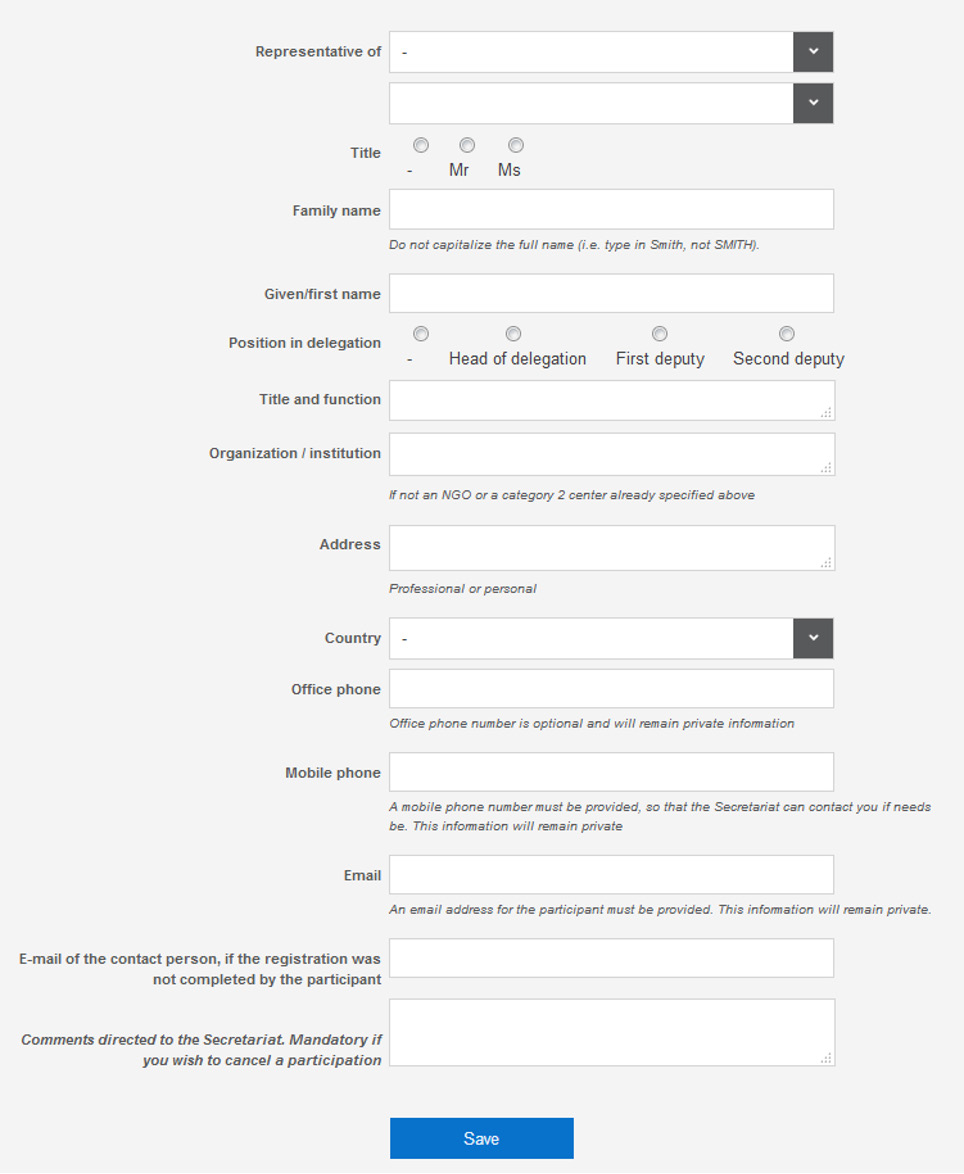 ANNEXE B : Liste des pays et territoires n’ayant pas besoin de visa pour entrer au BotswanaUn badge 18.COM est nécessaire pour assister à tous les événements organisés dans le cadre de la dix-huitième session du Comité, y compris la cérémonie d’ouverture le dimanche 3 décembre 2023.AngolaAntigua-et-BarbudaArgentine AustralieAutricheBahamasBahreïnBarbadeBelgiqueBelizeBrésilBrunei DarussalamBulgarieCanadaCubaChiliCosta RicaCroatieChypreRépublique tchèqueDanemarkDominiqueRépublique dominicaineEstonie EswatiniFinlandeFranceGambieAllemagneGrèceGrenadeGuyaneSaint-SiègeHong Kong (Chine)HongrieIslandeIrlandeIsraëlItalieJamaïqueJapon KenyaKiribatiKoweïtLettonieLesothoLiechtensteinLituanieLuxembourg MalawiMalaisieMaldivesMalteÎle MauriceMexiqueMonaco MozambiqueNamibieNauruPays-BasNouvelle-ZélandeNorvègeOmanPapouasie-Nouvelle-GuinéeParaguayPérouPolognePortugalQatarRépublique de CoréeRoumanie Fédération de RussieSaint-Christophe-et-NevisSainte-LucieSaint-Vincent et les GrenadinesSamoaSaint-MarinArabie SaouditeSeychellesSierra LeoneSingapourSlovaquieSlovénieÎles SalomonAfrique du SudSoudan du SudEspagneSuèdeSuisse TongaTrinité-et-TobagoTurquieTuvaluOugandaÉmirats arabes unisRoyaume-UniRépublique unie de TanzanieÉtats-Unis d’AmériqueUruguayVanuatuVenezuelaZambieZimbabwe